Temat: Suma początkowych wyrazów ciągu geometrycznego – rozwiazywanie zadań. Cele edukacyjne:obliczanie sumy n początkowych wyrazów ciągu geometrycznego stosowanie wzoru na sumę n początkowych wyrazów ciągu geometrycznego do rozwiązywania zadań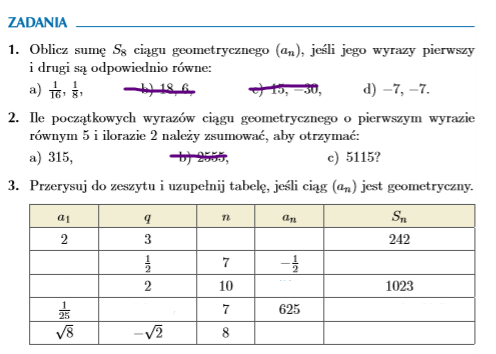 